BLACKPOOL LIGHTS 2023 LICENSE NO.  3NW231618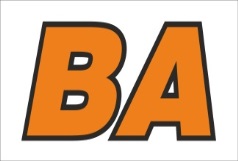 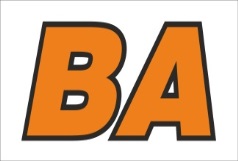           Palatine Leisure Centre Blackpool 18/19 November 2023OPEN/MALE CONSIDERATION TIMES OPEN/MALE CONSIDERATION TIMES OPEN/MALE CONSIDERATION TIMES OPEN/MALE CONSIDERATION TIMES OPEN/MALE CONSIDERATION TIMES OPEN/MALE CONSIDERATION TIMES Short Course - 25mShort Course - 25mShort Course - 25mFEMALE CONSIDERATION TIMES FEMALE CONSIDERATION TIMES FEMALE CONSIDERATION TIMES FEMALE CONSIDERATION TIMES FEMALE CONSIDERATION TIMES FEMALE CONSIDERATION TIMES 91011121314/ovQTEVENTSQT91011121314/ov38.0036.0033.0030.0028.0026.00Upr50m FreeUpr38.0036.0033.0030.0029.0027.0058.0055.0050.0044.0041.0038.00Lwr50m FreeLwr58.0055.0050.0045.0042.0040.001.22.001.17.001.11.001.06.001.02.0058.00Upr100m FreeUpr1.22.001.17.001.10.001.07.001.04.001.01.001.58.001.48.001.45.001.35.001.26.001.23.00Lwr100m FreeLwr1.58.001.48.001.45.001.37.001.29.001.25.003.04.002.49.002.37.002.26.002.17.002.10.00Upr200m FreeUpr3.04.002.49.002.37.002.27.002.19.002.13.004.05.003.50.003.45.003.20.003.00.002.50.00Lwr200m FreeLwr4.05.003.50.003.45.003.22.003.02.002.53.0043.0039.0037.0033.0031.0029.00Upr50m BackUpr43.0039.0037.0034.0033.0032.001.00.0057.0054.0049.0046.0044.00Lwr50m BackLwr1.00.0057.0054.0051.0049.0047.001.31.001.24.001.21.001.16.001.12.001.07.00Upr100m BackUpr1.31.001.24.001.21.001.17.001.13.001.11.002.05.001.55.001.52.001.47.001.43.001.38.00Lwr100m BackLwr2.05.001.55.001.52.001.49.001.45.001.40.003.22.003.08.002.54.002.41.002.35.002.28.00Upr200m BackUpr3.22.003.08.002.54.002.43.002.38.002.33.004.25.004.10.003.50.003.35.003.15.003.00.00Lwr200m BackLwr4.25.004.10.003.50.003.37.003.17.003.02.0050.0047.0043.0039.0037.0035.00Upr50m BreastUpr50.0047.0043.0039.0037.0036.001.10.001.04.0059.0054.0051.0048.00Lwr50m BreastLwr1.10.001.04.0059.0055.0052.0049.001.46.001.39.001.32.001.27.001.22.001.17.00Upr100m BreastUpr1.46.001.39.001.32.001.27.001.24.001.22.002.25.002.10.002.00.001.56.001.50.001.45.00Lwr100m BreastLwr2.25.002.10.002.00.001.58.001.54.001.50.003.59.003.38.003.24.003.09.002.58.002.48.00Upr200m BreastUpr3.59.003.38.003.24.003.11.003.02.002.54.005.00.004.40.004.20.003.58.003.47.003.30.00Lwr200m BreastLwr5.00.004.40.004.20.004.00.003.49.003.34.0043.0039.0036.0033.0030.0028.00Upr50m FlyUpr43.0039.0036.0033.0031.0030.001.00.0057.0054.0049.0046.0042.00Lwr50m FlyLwr1.00.0057.0054.0050.0048.0044.001.34.001.26.001.19.001.14.001.10.001.05.00Upr100m FlyUpr1.34.001.26.001.21.001.15.001.12.001.10.002.08.002.00.001.55.001.48.001.42.001.36.00Lwr100m FlyLwr2.08.002.00.001.55.001.50.001.44.001.38.00NO3.29.002.59.002.50.002.38.002.32.00Upr200m FlyUprNO3.29.002.59.002.51.002.43.002.39.00EVENT4.30.004.00.003.40.003.35.003.20.00Lwr200m FlyLwrEVENT4.30.004.00.003.42.003.40.003.25.001.34.001.26.001.22.001.16.001.13.001.08.00Upr100m I.M.Upr1.34.001.26.001.22.001.18.001.15.001.11.002.15.002.05.001.58.001.50.001.47.001.42.00Lwr100m I.M.Lwr2.15.002.05.001.58.001.51.001.49.001.45.00NO3.09.002.54.002.42.002.37.002.31.00Upr200m I.M.UprNO3.09.002.54.002.45.002.41.002.37.00EVENT4.00.003.48.003.38.003.25.003.10.00Lwr200m I.M.LwrEVENT4.00.003.48.003.41.003.30.003.15.00